Процедура закупки № 2024-1133367 Иной вид процедуры закупки: "Упрощенная процедура закупки" Иной вид процедуры закупки: "Упрощенная процедура закупки" Общая информация Общая информация Отрасль Электротехника > Другое Краткое описание предмета закупки Счетчики электроэнергии Сведения о заказчике, организаторе Сведения о заказчике, организаторе Закупка проводится организатором Полное наименование организатора, место нахождения организации, УНП Открытое акционерное общество "БелЭнергоСнабКомплект"
Республика Беларусь, г. Минск, 220030, ул. К. Маркса, 14А/2
100104659 Фамилии, имена и отчества, номера телефонов работников организатора Кутас Светлана Михайловна 
+375172182459 
+375173654040 
info@besk.by Размер оплаты услуг организатора - Полное наименование заказчика, место нахождения организации, УНП РУП "Гродноэнерго" г. Гродно, пр-т. Космонавтов, 64 УНП: 500036458 
РУП "Могилевэнерго" г. Могилев, ул. Б-Бруевича, 3 УНП: 700007066 Фамилии, имена и отчества, номера телефонов работников заказчика Полевой М.И., +375 152 79-25-66
Дерябин М.В., +375 222 29-31-26 Основная информация по процедуре закупки Основная информация по процедуре закупки Дата размещения приглашения 19.03.2024 Дата и время окончания приема предложений 02.04.2024 10:30 Общая ориентировочная стоимость закупки 1 142 798.76 BYN Требования к составу участников Любое юридическое или физическое лицо, в том числе индивидуальный предприниматель, независимо от организационно-правовой формы, формы собственности, места нахождения и места происхождения капитала, которое соответствует требованиям, установленным организатором в документах о закупке, за исключением юридических (физических) лиц и индивидуальных предпринимателей, включенных в реестр поставщиков (подрядчиков, исполнителей), временно не допускаемых к закупкам. Квалификационные требования Иные сведения Сроки, место и порядок предоставления конкурсных документов Конкурсные документы в полном объёме предоставляются в течение двух рабочих дней по письменному запросу (заявке на участие) оформленному на фирменном бланке за подписью руководителя или уполномоченного лица, в котором необходимо указать юридический адрес, предмет закупки, контактные телефоны, электронный адрес заявителя (электронный адрес указывается для отправки документов, уведомлений, а так же запросов, в случае необходимости, для уточнения представленной участником информации).
Конкурсные документы можно получить по требованию заявителя: по электронной почте.
Запрос должен быть направлен не позднее, чем за два рабочих дня до конечного срока предоставления предложений. Конкурсное предложение, представленное без получения конкурсных документов в предусмотренном порядке, либо, конкурсное предложение, поступившее после конечного срока подачи конкурсных предложений, подлежит возврату без рассмотрения. Место и порядок представления конкурсных предложений 220030, г.Минск, ул.К.Маркса, д. 14А/2 
Конечный срок подачи: 02.04.24 10.30
Предложение может быть подано участником: непосредственно организатору по адресу г.Минск, ул. К.Маркса, д.14 А/2, выслано по почте. Лоты Лоты Начало формыКонец формыНачало формыКонец формыКонкурсные документы Конкурсные документы 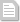 forma-zaprosa-na-poluchenie-konkursnyh-dokumentov(1710833913).doc События в хронологическом порядке События в хронологическом порядке 19.03.2024 
10:38:58 Размещение приглашения к участию в процедуре закупки 